財團法人高等教育評鑑中心基金會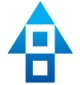 第三週期大學校院校務評鑑實施計畫說明會提問單備註：請於4月19日（週二）前回傳至 wen@heeact.edu.tw 學校問題問題問題問題問題問題聯絡人姓名聯絡人電話